 Как сделать так, чтобы слушали, слышали и понималиЦель тренинга - развить навыки убедительной коммуникации. Развиваемая компетенция: «ДЕЛОВЫЕ КОММУНИКАЦИИ». Задачи тренинга и развиваемые навыки: Кратко и четко обосновывать свои инициативы и предложения руководствуПолучать нужный результат от смежников, даже когда они «не хотят понимать»Добиваться от людей нужных действий без опоры на власть и административный ресурсРуководитель ставит подчиненному задачу по SMART, а подчиненный не может понять, что от него требуется? Разговор с коллегами, смежниками, подрядчиками превращается в переговорную дуэль? Чем отличается мыслительный процесс одного слушателя от другого, почему один понимает с полуслова, а другому надо пол дня объяснить, а затем ещё и письменно выдать задание? Какие аргументы будут действовать, а какие нет? Как же создать стиль отношений «Сотрудничество» и взаимодействие в позиции «Win-Win», что для этого надо сделать? Можно ли верить людям?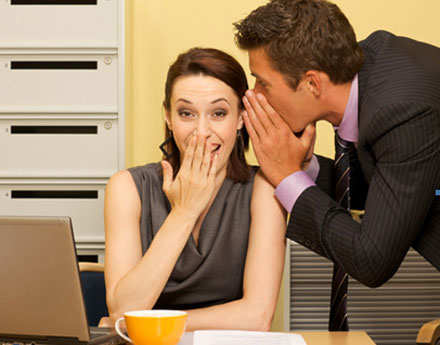 Знакомые вопросы, похожая ситуация?Тренинг «Коммуникационная эффективность» ответит на эти и другие, смежные с данными, вопросы. Обучаемые научаться доходчиво излагать свои мысли, убеждать слушателя, слышать и понимать.  Тренинг адаптирован для:Для специалистов и исполнителей.Методы работы, используемые в тренингеДеловые и ролевые игры, видеоанализ поведения участников ролевых игр, интерактивные лекции, групповые дискуссии, работа в малых группах, письменные упражнения, мозговой штурм.Продолжительность: 2 дня - 16 часов ПрограммаЭффективный диалог (говорю, слышу, понимаю)Введение в темуКлассическая модель диалога и источники ошибок в общенииДиагностика навыка передачи информацииРазвитие навыка активного слушания и навыка передачи информацииОсобенности коммуникации с руководителями высокого уровняОсобенности мышления и восприятия первых лицТипичные ошибки в коммуникации с первыми лицамиВозможные роли в коммуникации с первыми лицами (проситель, требующий, предлагающий)Ключевые правила коммуникации с руководителями высокого уровня «Без воды»Психотипы собеседников – как они думают и что ими движетПсихотипы и определение типа собеседника клиентаКак клиент собеседник принимает решение, что является для каждого типа ведущим мотивом в принятии решенияКак учесть тип клиента в ходе разговораТип собеседника и какую реакцию можно ожидать с его стороны в ходе встречи. Кого надо опасатьсяПсихология общения – просто о сложном«Транзактный анализ» в практическом примененииКак не потерять своё «Я»Как избежать конфликта в отношенияхКак собеседника вывести в состояние взрослого человека Правильная аргументация. «Продажа» идеи коллегам и клиентамАлгоритм аргументации. Правила эффективной «упаковки» своих аргументовПринципы изменения «картины мира» собеседника. Продажа идеи, как демонстрация неэффективности текущего положения дел и вариантов выхода в зону выгод.Техника «Тяни-Толкай» или SPIN методики в российском варианте применения.Принципы описания картины будущего или как раздуть из мухи слонаВиды мотиваторов: экономические, социальные, избегание проблемОбращение к различным потребностям собеседника. Что реально убеждает собеседника. Язык пользыКак подтолкнуть собеседника к принятию нашей позиции. Техники влиянияБесконфликтное общение в коллективеРеальность человеческих взаимоотношенийКонфликтогены и причины конфликтовСпособы и методы решения конфликтов в подразделенияхДействия руководителя в различных фазах развития конфликтаЛожь и правда в общении, как без полиграфа обнаружить ложь в диалогеАнализ поведения собеседника, верификация получаемой информацииСпецифика лжи. Принципы, на которых строится диагностика лжи. Что может полиграф и что может диагностировать сотрудникПроявление лжи в речи (вербальные признаки)Невербальные (несловесные) индикаторы неискренностиТипичные ошибки при распознавании лжиКак использовать ложь собеседника с выгодой для себя. Надо ли «вывести его на чистую воду»Управление эмоциями в общенииПринцип «эмоционального заражения» негативными эмоциямиСпособы защиты от «эмоционального заражения»Экспресс-приемы восстановления эмоционального равновесияСоздание индивидуальных программ самопомощи и профилактики стрессаУстановки в общении. Как создать и обеспечить позицию «Win-Win»«Личная зона» – открытая и скрытая областьКак сделать так, чтобы отношения стали теплееЧем коллектив отличается от стаиКак гарантировать общение без подстав и ревизии соглашенийПочему совместная деятельность эффективнее «холодной войны»Можно ли победить в корпоративных войнах.